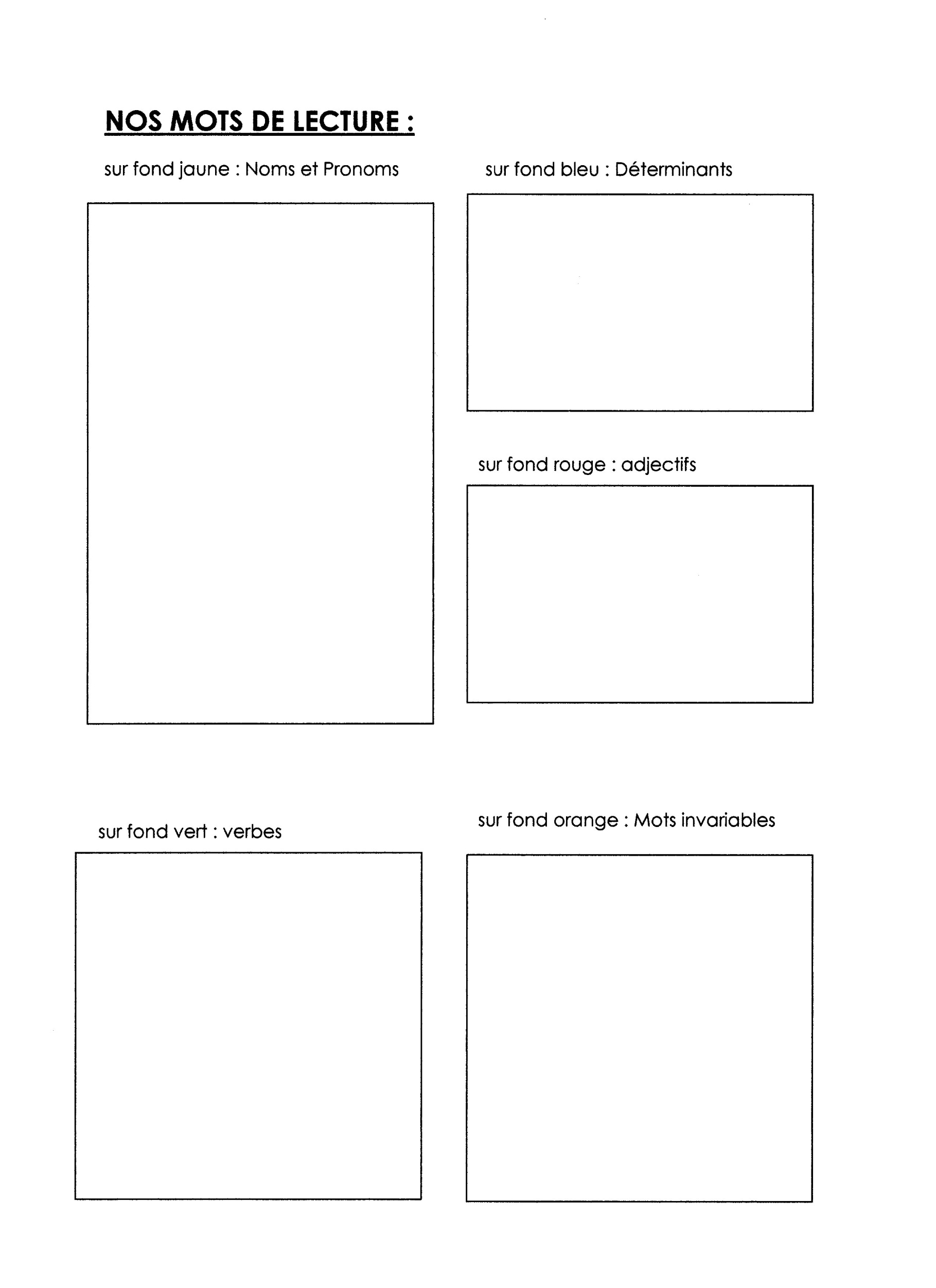 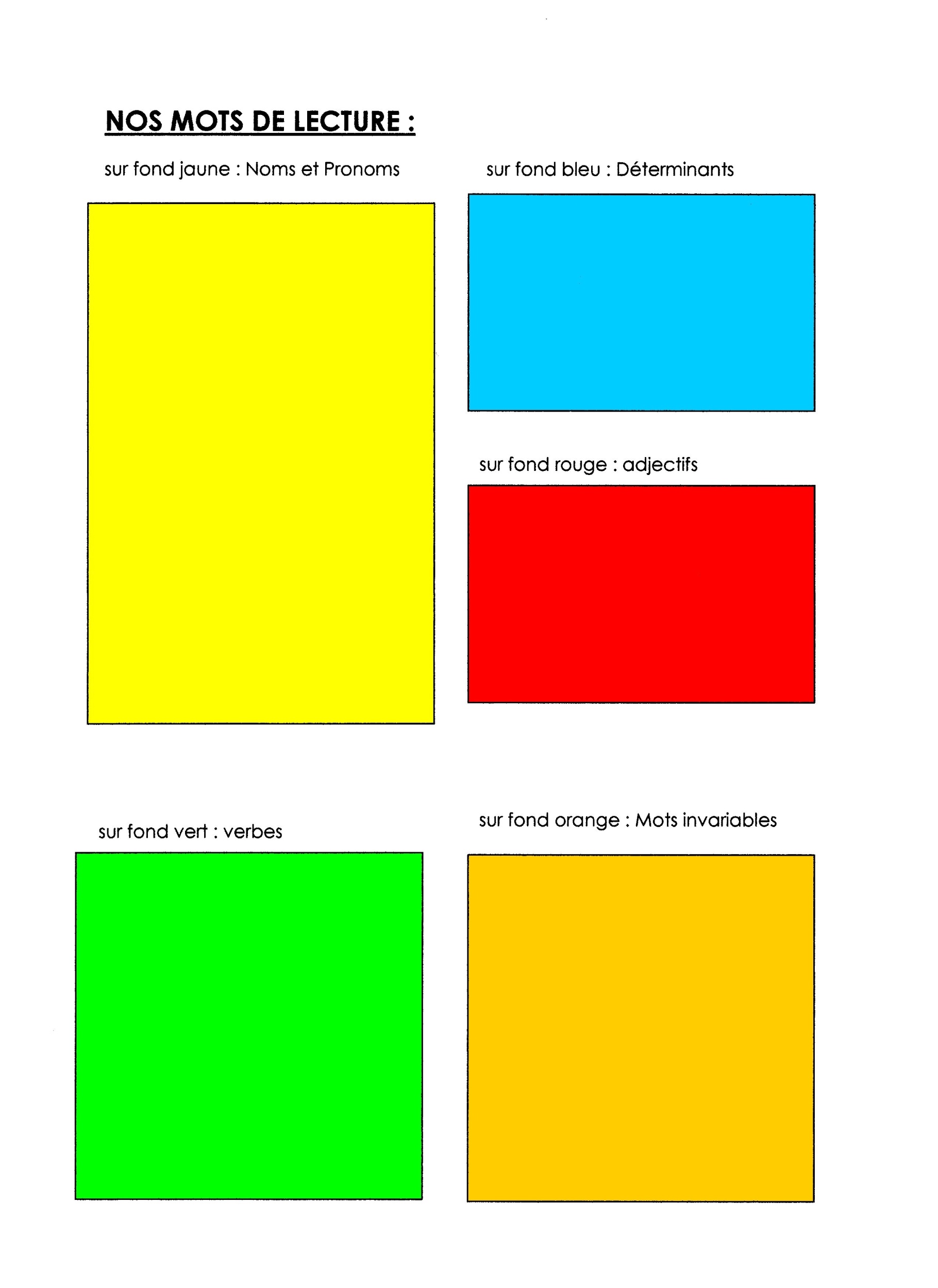 apprendapprendapprendapprendcomptecomptecomptecomptetrouvetrouvene    pasne    pasne    pasécritécritécritécritdansdanslitonlesililill’apprendapprendapprendapprendcomptecomptecomptecomptetrouvetrouvene    pasne    pasne    pasécritécritécritécritdansdanslitonlesililill’apprendapprendapprendapprendcomptecomptecomptecomptetrouvetrouvene    pasne    pasne    pasécritécritécritécritdansdanslitonlesililill’